Αθήνα, 30 Ιανουαρίου 2017Προς τον/την Υπεύθυνο/η Εκπαιδευτικό που συμμετέχει/ επιθυμεί να συμμετάσχει στο Διεθνές Δίκτυο Π.Ε. «Νέοι Δημοσιογράφοι για το Περιβάλλον».Αγαπητοί φίλοι,Tο Ίδρυμα για την Περιβαλλοντική Εκπαίδευση (FEE), Διεθνής Συντονιστής του Δικτύου «Νέοι Δημοσιογράφοι για το Περιβάλλον», χειριστής του οποίου στην Ελλάδα είναι η Ελληνική Εταιρία Προστασίας της Φύσης, θεσπίζει φέτος την καμπάνια Παγκόσμια Ημέρα Δράσης- Global Action Days (GAD), http://www.yre.global/about-the-initiative, η οποία χρονικά τοποθετείται στις 17-23 Απριλίου 2017. Πρόκειται για μια εβδομάδα (17-23 Απριλίου 2017) όπου σχολεία από όλο τον κόσμο που συμμετέχουν στο Δίκτυο «Νέοι Δημοσιογράφοι για το Περιβάλλον» μπορούν να παρουσιάσουν  με το δικό τους μοναδικό τρόπο, τις  δράσεις τους με θέμα την αειφόρο ανάπτυξη.Στο πλαίσιο της δράσης GAD διοργανώνεται και ένας Διεθνής Διαγωνισμός Βίντεο(Ταινίας) Μικρού Μήκους για όλα τα σχολεία που συμμετέχουν ή συμμετείχαν στο Δίκτυο των νέων Δημοσιογράφων. Αυτός ο Διαγωνισμός είναι μέρος των GAD και στοχεύει να προωθήσει το Πρόγραμμα των νέων δημοσιογράφων μεταφέροντας τη φωνή όσων συμμετέχουν. Ο νικητής θα κερδίσει έναν MacBook Pro! Δείτε πληροφορίες συνημμένα.Τα σχολεία που επιθυμούν να συμμετάσχουν στην εβδομάδα αυτή της Παγκόσμιας Δράσης μπορούν:Να εγγραφούν στην ιστοσελίδα (http://www.yre.global/registration/ ) που έχει κατασκευαστεί από το Διεθνές Συντονιστικό Γραφείο.Να σχεδιάσουν τις δραστηριότητες τους για μία ή και περισσότερες μέρες μέσα σε αυτή την εβδομάδα.Να παρουσιάσουν τις δράσεις τους στην τοπική κοινωνία, π.χ. μπορούν να οργανώσουν μια τοπική έκθεση φωτογραφίας, να ηγηθούν μιας τοπικής περιβαλλοντικής εκδήλωσης, μιας δημόσιας παρουσίασης, ενός καθαρισμού κλπ. Να μοιραστούν τις δράσεις τους και να «ανεβάσουν» φωτογραφίες, βίντεο ή/και συνθήματα σχετικά με τη δράση τους την/τις ημέρα/ες εκείνες, στη διεθνή ιστοσελίδα https://www.facebook.com/groups/683208545141374/?notif_t=group_description_changeΣτο τέλος της δράσης σας θα σας παρακαλούσαμε να μας στείλετε μια μικρή αναφορά συνοδευόμενη από αντίστοιχο φωτογραφικό υλικό, σχετικά με τις δραστηριότητες σας την ημέρα εκείνη.Σας ευχόμαστε καλή επιτυχία στις δράσεις σας! Μπορείτε να ζητήσετε βοήθεια από τους Καθηγητές/τριες Πληροφορικής ή/και Αγγλικών!Για οποιαδήποτε πληροφορία είμαστε στη διάθεση σας. Do you really need to print this email? Save paper insteadΣτεφανία ΔρίτσαΣυντονίστρια Προγραμμάτων Περιβαλλοντικής ΕκπαίδευσηςΕλληνική Εταιρία Προστασίας της ΦύσηςΝίκης 20, 10557 ΑθήναΤ:   210-3224944 (εσωτ.113)Φ:  210-3225285Email: education@eepf.gr  
Web:  http://www.eepf.gr/el 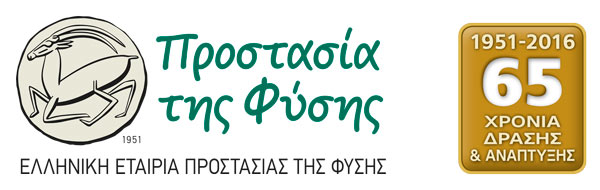 